ZAPRASZAMY DO UDZIAŁU: 
XIX WOJEWÓDZKI 
KONKURS PLASTYCZNY 
„Na Szkle Malowane 2019” 
pod hasłem: 
„W świecie podwodnych przygód”
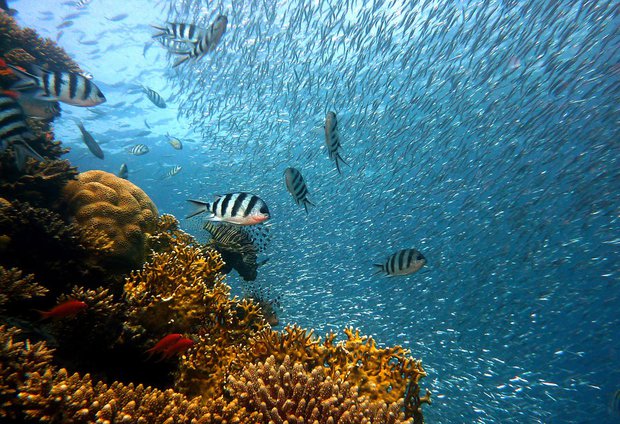 Prace należy złożyć w nieprzekraczalnym terminie 
do  6 marca 2019 r.Podsumowanie konkursu i rozdanie nagród nastąpi w dniu 29 marca 2019 r. o godzinie 11.00.
REGULAMIN KONKURSU DO POBRANIA 
W SEKRETARIACIE MGDK ORAZ NA STRONIE www.mgdk.pl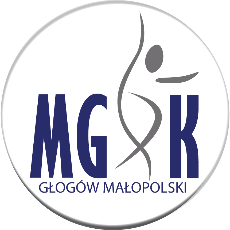 